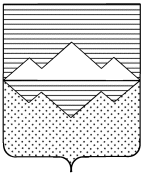 СОБРАНИЕ ДЕПУТАТОВСАТКИНСКОГО МУНИЦИПАЛЬНОГО РАЙОНАЧЕЛЯБИНСКОЙ ОБЛАСТИРЕШЕНИЕ________________________________________________________от 27 июля 2022 года №254/48г. СаткаО принятии обращения о присвоении городу Сатка почетного звания Российской Федерации «Город трудовой доблести»	В соответствии с Федеральным законом от 06.10.2003 № 131-ФЗ «Об общих принципах организации местного самоуправления в Российской Федерации», Федеральным законом от 01.03.2020 №41-ФЗ «О почетном звании Российской Федерации «Город трудовой доблести»,  руководствуясь Уставом Саткинского муниципального района  и решением Собрания депутатов Саткинского муниципального района от 29.06.2022г. №245/45 «О поддержке инициативы о присвоении городу Сатке почетного звания Российской Федерации «Город трудовой доблести»», СОБРАНИЕ ДЕПУТАТОВ САТКИНСКОГО МУНИЦИПАЛЬНОГО РАЙОНА РЕШАЕТ:1. Принять обращение к Законодательному Собранию Челябинской области о присвоении городу Сатка почетного звания Российской Федерации «Город трудовой доблести», согласно приложению к настоящему решению.2. Собранию депутатов Саткинского муниципального района направить обращение о присвоении городу Сатка почетного звания Российской Федерации «Город трудовой доблести» в Законодательное Собрание Челябинской области.3. Контроль за исполнением настоящего решения возложить на комиссии Собрания депутатов Саткинского муниципального района.Председатель Собрания депутатовСаткинского муниципального района						Н.П. БурматовПриложение к решению Собранию депутатов Саткинского муниципального районаот 27.07.2022г. №254/48ОБРАЩЕНИЕк Законодательному Собранию Челябинской областио присвоении городу Сатка почетного звания Российской Федерации «Город трудовой доблести» Уважаемый Александр Владимирович!Просим вас ходатайствовать о присвоении городу Сатке почетного звания Российской Федерации «Город трудовой доблести». Собрание депутатов Саткинского муниципального района приняло решение поддержать инициативу Главы Саткинского муниципального района о присвоении городу Сатке почетного звания Российской Федерации «Город трудовой доблести». Администрация Саткинского района проработала вопрос и подготовила необходимые архивные материалы, подтверждающие трудовой героизм и самоотверженность в деле Победы в Великой Отечественной войне.С началом Великой Отечественной войны многие саткинцы выразили свое стремление защищать Родину на фронтах. К 1 августа 1941года в Саткинский военкомат поступило 1091 заявление от жителей района с просьбой направить их в действующую армию.Государственный комитет обороны поставил перед промышленностью города Сатки ответственные задачи. Завод «Магнезит» (директор М.У. Конарев) резко увеличил выпуск хромо-магнезитового, термостойкого кирпича, сталеразливочных стаканов, которые раньше ввозили из-за границы. В годы войны было налажено производство безобжиговых изделий, что позволило в  3–4 раза сократить технологический процесс, а обжиговые печи высвободить для обжига магнезитовых изделий для мартеновского производства. Попутно было организовано производство растворимого стекла, шамотного кирпича и др. Завод не только обеспечивал огнеупорными изделиями всю советскую промышленность, но и поставлял их в Англию и США. Завод неоднократно выходил победителем социалистического соревнования среди предприятий НКЧМ. В марте 1945 большая группа рабочих и ИТР завода была награждена орденами и медалями СССР. Саткинский металлургический завод (директор П.И. Минеев) обеспечивал оборонную промышленность высококачественным передельным чугуном. Доменный цех поставлял малосернистый, малофосфористый чугун, из которого изготовляли боевую технику. Фасонно-литейных цех отправлял на фронт окопные печки и другое оборудование. Ферросплавный цех обеспечивал чугуном мартеновский цех Белорецкого металлургического завода. Коллектив механического цеха поставлял запасные части для электростанций. В сентябре 1944 года на заводе построили доменную печь № 3, что позволило увеличить выпуск чугуна с 84 тыс. т в 1942 до 127 тыс. т в 1945 году. В годы войны на заводе были созданы новые цехи — электроремонтный, металлоконструкций, организован ОКС, расширен внутризаводской железнодорожный транспорт. На заводских площадях был размещен эвакуированный завод «Теплоприбор», которому металлурги оказали помощь техническими материалами, оборудованием, станками. СМЗ неоднократно получал благодарность от Наркоматов черной металлургии, вооружения, танковой промышленности и электростанций. В мае 1945 года наиболее отличившиеся металлурги были награждены государственными наградами (директор СМЗ П.И. Минеев – орден Трудового Красного Знамени).На заводах широкое распространение получили социалистическое соревнование, стахановское движение, создание брентовых бригад. Ударно трудились магнезитовцы З.С. Мысова, Р.К. Вилим, Г.А. Токарев, А В. Шевалдина, П.М. Плешков, металлурги З.И. Павлова, М.П. Сычев, П.И. Немчинов. Большой вклад в увеличение выпуска продукции и совершенствование технологии внесли рационализаторы завода «Магнезит» Ф.И. Любимов, Л.Г. Вайнруб, К.В. Белобров, Ю.А. Кузнецов; металлургического завода — Е.П. Шабалин, Ф.С. Маринин, А.Т. Салнин и др. Главный инженер завода «Магнезит» А.П. Панарин за освоение новых видов огнеупоров был удостоен Сталинской премии. Жители Сатки принимали активное участие в сборе средств на вооружение Красной Армии. В 1942 на пост- ройку танковой колонны имени 25-летия Великого Октября в районе было собрано свыше 200 тыс. руб., из них 60 тыс. руб. на заводе «Магнезит», 19 тыс. руб. на СМЗ. В марте 1943 были собраны средства на формирование Уральского добровольческого танкового корпуса: коллектив СМЗ сдал 362362 руб. на строительство танков и кораблей, за что был отмечен благодарственной телеграммой Верховного  Главнокомандующего  И. В. Сталина.Успешно действовал в районе фонд обороны. Трудящиеся отчисляли в него 1-2-дневные заработки, проводили субботники, сдавали продукты, собирали теплые вещи, отправляли подарки бойцам в действующую армию. Пионеры и комсомольцы Сатки оказали посильную помощь в строительстве домны № 3 на СМЗ.Для подготовки призывников в РККА на промышленных предприятиях было введено всеобщее военное обучение — Всевобуч. Рабочие без отрыва от производства проходили военную подготовку на специальности стрелков, гранатометчиков, лыжников, связистов. В системе Всевобуча было подготовлено 949 чел. из 1012 ушедших на фронт. Всеобуч магнезитовцев являлся лучшим в Челябинской области на протяжении всей войны, а летом 1943 был награжден Красным Знаменем обкома КП(б) и облвоенкомата. В Сатке располагались 4 госпиталя: №№ 1131, 3117, 3159, 5962. Для подготовки мед. персонала в Сатке при районном комитете Всероссийского общества Красного Креста были созданы спец. курсы. Под руководством начальника учебной части М.П. Зайцевой было подготовлено несколько групп медицинских сестер, которые убыли на фронт или остались в Саткинских госпиталях. В 1942 в Саткинском районе 30 тыс. человек получили значок «Готов к санитарной обороне».В Базе данных «Награды Родины: жители Челябинской области, отмеченные орденами и медалями» имеются сведения о награждении за трудовые заслуги медалью «За доблестный труд в Великой Отечественной войне 1941-1945 г.г.» граждан города Сатка в количестве 17 488 человек.База данных составлена по документам архивного фонда «Челябинский областной Совет народных депутатов и его исполнительный комитет» (Р-274). Записи о награждении вносились по решениям исполнительного комитета и по актам вручения медалей.Приложение № 1 Документы ГУ ОГАЧО;Приложение № 2 Архив МБУ СКМ;Приложение № 3 Архив музея Магнезит.